Till lagtinget har överlämnats Republikens Presidents framställning av den 17 april 2020 angående godkännande av och sättande i kraft av protokollet om ändring av konventionen om skydd för enskilda vid automatisk databehandling av personuppgifter samt med förslag till lagar om ändring av dataskyddslagen och 1 och 54 § i lagen om behandling av personuppgifter i brottmål och vid upprätthållandet av den nationella säkerheten, i det avseende 59 § 1 mom. självstyrelselagen för Åland av den 16 augusti 1991 föreskriver.	Lagtinget har behandlat ärendet i den ordning nämnda bestämmelse och lagtingsordningen för Åland föreskriver och får enligt denna dag fattat beslut vördsamt meddelaatt lagtinget ger sitt bifall till att lagarna träder i kraft på Åland till de delar protokollet faller inom landskapets behörighet.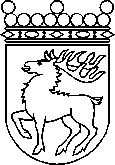 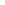 Ålands lagtingBESLUT LTB 51/2020BESLUT LTB 51/2020DatumÄrende2020-06-22RP 7/2019-2020Till Republikens Presidentfrån Ålands lagtingfrån Ålands lagtingTill Republikens Presidentfrån Ålands lagtingfrån Ålands lagtingTill Republikens Presidentfrån Ålands lagtingfrån Ålands lagtingTill Republikens Presidentfrån Ålands lagtingfrån Ålands lagtingTill Republikens Presidentfrån Ålands lagtingfrån Ålands lagtingMariehamn den 22 juni 2020Mariehamn den 22 juni 2020Roger NordlundtalmanRoger NordlundtalmanIngrid ZettermanvicetalmanBert Häggblomvicetalman